A Nyíregyházi Egyetem Alkalmazott Humántudományok IntézeteTISZTELETTEL MEGHÍVJAÖNT  Eredményekre váltható szakmai tőke és innovatív gondolkodás  (Értékteremtés a humán tudományok területén)                  című tudományos tanácskozására.A rendezvény időpontja és helyszíne:2019. november 26.  14 óra,B épület, fszt. 85-ös terem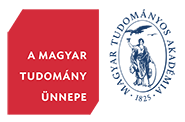 14.00Megnyitó: Dr. Baracsi Ágnestanszékvezető főiskolai tanár14.05Előadások1. Dr. Kerülő Judit – Nyilas Orsolya: Duális képzés, egy magyarországi kutatás eredményei alapján2. Dr. Baracsi Ágnes:  Hallgatói reflexiók a „Tanítsunk Magyarországért” program  mentortáboráról3. Harsányiné dr. Petneházi Ágnes: Hátrányos helyzetű tehetséges tanulók szociális-érzelmi intelligenciájának vizsgálata a társas háló tükrében4. Sztányi-Szekér Barbara:A transznacionális családok kora 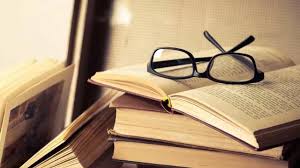 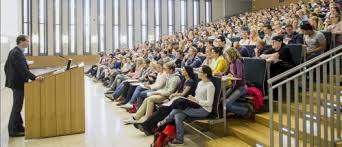 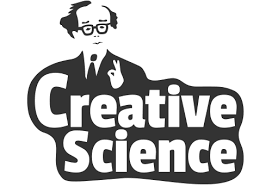 